Carne Asada in the Slow-Cooker for Two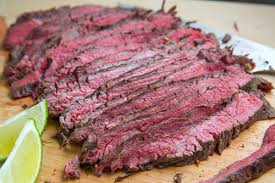 Ingredients:1 pound skirt steak1 lime, zested and juiced1 teaspoon cumin½ teaspoon paprika4 cloves garlic, minced1 teaspoon Mexican oregano, dried¾ teaspoons salt¼ teaspoon pepperPreparation:Cut skirt steak in half or in thirds so it can fit into slow cooker. Season with salt and pepper. Set aside.In a small bowl, mix together limejuice, lime zest, cumin, paprika, garlic, and oregano. Rub into the skirt steak.Place skirt steak into a small slow-cooker and cook on low for 4 hours.Remove pot from base and partially open lid. Allow to rest for 10 minutes. Slice and serve with chimichurri sauce (Argentinian steak marinade).